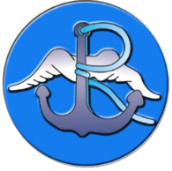 SCHEDA DI ADESIONEIl/La sottoscritto/a ..............................................................................................................................................nato/a  a.................................................................................................il ...........................................................residente a ........................................................... CAP ..................Via...................................................... n°.....C.F. ........................................................................................................ Tel. ……………………............................... E-mail ….............................................................................................................................................................CHIEDEdi prestare la sua collaborazione gratuita e volontaria presso................................. .........................................di ..............................................gestito da .......................................................................................................... in tempi e modi da concordare.A tal fine:chiede di diventare socio di  Amici di Raphaël - APSdichiara di essere Associato/a di Amici di Raphaël – APS di cui conosce le finalità, lo Statuto, ritenendosi escluso/a  dalla stessa e dalle prestazioni di volontariato, nel momento in cui non rinnova l’adesione annuale, col versamento della quota associativa.Lì, .........................................................................                       (firma) ............................................................Riservato a Amici di Raphaël - APS